Name of Journal: World Journal of Clinical CasesManuscript NO: 52318Manuscript Type: CASE REPORTSternal Hodgkin’s lymphoma: A case report and review of literatureYin YY et al. Sternal Hodgkin’s lymphomaYi-Yu Yin, Nan Zhao, Bin Yang, Hua XinYi-Yu Yin, Nan Zhao, Bin Yang, Hua Xin, Department of Thoracic Surgery, China-Japan Union Hospital of Jilin University, Changchun 130000, Jilin Province, ChinaAuthor contributions: Yin YY contributed to the conception of the study; Yin YY contributed significantly to analysis and manuscript preparation; Yin YY, Zhao N, Yang B, performed the data analyses and wrote the manuscript; Xin H helped perform the analysis with constructive discussions.Corresponding author: Hua Xin, MD, PhD, Chief Doctor, Professor, Department of Thoracic Surgery, China-Japan Union Hospital of Jilin University, 126 Xiantai Street, Changchun 130000, Jilin Province, China. yinjie17@mails.jlu.edu.cnReceived: October 28, 2019Revised: December 13, 2019Accepted: December 22, 2019Published online:AbstractBACKGROUNDSternal tumors are difficult to diagnose, and usually need to be differentiated from other diseases such as tuberculosis, osteosarcoma, intrathoracic thyroid and thymoma. The sternum is a rare site of Hodgkin’s lymphoma, which is often misdiagnosed as tuberculosis on routine histopathology.CASE SUMMARYWe reported a 47-year-old female patient with chest pain in the upper sternum for 1 mo. Chest computed tomography found a mass in the upper sternum. Pathology and immunohistochemistry of the biopsy confirmed the diagnosis of typical Hodgkin’s lymphoma (mixed cellularity subtype). Patient was diagnosed with primary sternal Hodgkin’s lymphoma and administered 6 cycles of adriamycin, bleomycin, vinblastine, and dacarbazine chemotherapy. Patient had no tumor recurrence and progression at a follow-up visit 2 years later.CONCLUSIONThis study highlights the rarity of primary sternal Hodgkin’s lymphoma and the challenges of its diagnosis. A PubMed and Web of Science search revealed 10 reported cases of sternal involvement in Hodgkin’s lymphoma.Key words: Sternum; Skeleton; Hodgkin’s Lymphoma; Chest pain; Case reportYin YY, Zhao N, Yang B, Xin H. Sternal Hodgkin’s lymphoma: A case report and review of literature. World J Clin Cases 2019; In pressCore tip: Sternal tumors are difficult to diagnose, and usually need to be differentiated from other diseases. The sternum is a rare site of Hodgkin’s lymphoma, which is usually misdiagnosed as tuberculosis on routine histopathology. We here report a 47-year-old female patient with chest pain in the upper sternum for 1 mo. The patient was diagnosed with primary sternal Hodgkin’s lymphoma and administered 6 cycles of adriamycin, bleomycin, vinblastine, and dacarbazine chemotherapy. No tumor recurrence and progression at a follow-up visit 2 years later. This is a first case report about diagnosis at initial presentation with a primary lesion.INTRODUCTIONLymphomas, both Hodgkin lymphomas (HL) and non-HL, comprise approximately 5% to 6% of all malignancies, approximately half of all newly diagnosed hematological tumors[1,2]. HL is a type of lymphoma that originates from B lymphocytes and characteristically presents in a group of lymph nodes, most commonly in the cervical and supraclavicular lymph nodes (LN)[3]. Extranodal HL, especially in sternum, is extremely rare. This study highlights the rarity of primary sternal Hodgkin’s lymphoma and the challenges of its diagnosis.CASE PRESENTATIONChief complaintsChest pain in the upper sternum for 1 mo in a 47-year-old woman.History of present illnessThe patient presented to our department with complaints of paroxysmal chest pain, radiating to the left side, and associated with fatigue, fever of 37.8°C, and significant weight loss (6.5 kg over 3 mo), these symptoms gradually aggravated within 1 mo. Patient denied experiencing night sweats or other symptoms.History of past illnessThe patient had no history of other diseases.Personal and family historyShe had no history of cigarette smoking or alcohol use, and there were no similar cases in the family.Physical examination upon admissionPhysical examination after admission revealed the following: blood pressure of 110/70 mmHg, pulse of 80 beats/min and temperature of 37.5°C. The general examination was unremarkable, and no palpable lymph nodules were found. Chest examination revealed a solid mass in the upper sternal segment. On palpation, the swelling was fixed, firm, and non-tender with smooth edges without redness and ulceration, and no obvious abnormality was found in other systemic examinations.Laboratory examinationsBlood test results were as follows: differential counts of neutrophils, 72.9%; lymphocytes, 19.8%; platelet counts, 257 × 109/L; lactate dehydrogenase level, 169.69 IU/L and human immunodeficiency virus was negative.Imaging examinationsChest contrast-enhanced computed tomography (CT) (Figure 1) showed a patellar low-density shadow in the upper sternum, surrounding a soft tissue mass measuring 3.9 cm × 2.8 cm with mild enhancement. The initial diagnosis was a mediastinal mass. We performed a technetium 99m-methyl diphosphonate (Tc99MDP) bone scintigraphy scan (Figure 2) to exclude other skeletal system tumors in the patient. The results revealed apparent fixation of the radiopharmaceuticals in the sternal manubrium and upper segment of the sternal body, and no involvement of other sites in the skeleton was found.FINAL DIAGNOSISA histopathological biopsy (Figure 3) from the swelling revealed that most tissues were necrotic and contained inflammatory granulation, blood vessels, lymphocytes, plasma cells and a few large heterotypic cells (suspected to be Reed Sternberg cells). On immunohistochemistry (Figure 4): CD30 (+), Pax-5 (+), Ki67 (60%+), CD20 (-), and CD5 (-) were revealed, indicating a pattern typical of classical Hodgkin’s lymphoma (mixed cellularity, MC).TREATMENTTo prevent disease progression and relieve symptoms, patient was administered 6 cycles of the ABVD regimen (Adriamycin 25 mg/m2, Bleomycin 10 mg/m2, Vinblastine 6 mg/m2, and Dacarbazine 375 mg/m2 every 28 d). Patient’s symptoms improved significantly after the treatment, and chest CT examination (Figure 5) revealed a 90% reduction in the size of the mass lesion.OUTCOME AND FOLLOW-UPPatient has achieved complete remission after treatment and followed up for 2 years without recurrence of the tumor or clinically detectable lymph nodes enlargement.DISCUSSIONHL is a type of lymphoma that originates in B lymphocytes, which characteristically presents in a group of lymph nodes (LN), most commonly in the cervical and supraclavicular LN. Four typical subtypes of HL are defined: lymphocytic predominance, nodular sclerosis, MC, and lymphocytic depletion[3]. Extranodal HL is extremely rare and most commonly presents in the gastrointestinal tract, respiratory system, thyroid gland, skin, urogenital tract and central nervous system[4]. HL initially manifesting in the skeleton is rare because bone involvement is a peculiarity of advanced HL and occurs in about 10%-20% of cases at some stages of the disease course [5]. Although some cases of HL may initially appear with skeletal symptoms, other findings may eventually indicate the involvement of other areas, such as the mammary[6], the supraclavicular[7], the axillary[8], and the inguinal LNs[9]. Primary HL of the skeleton is extremely rare with an incidence of only 1%-4%.[7] Biswas et al[10] reported that the spine, pelvis, ribs, femur and clavicle are the most common sites of bone involvement in HL, while sternum involvement is distinctly uncommon. Primary bone lymphoma is defined as being limited to bone with or without an associated soft tissue component and no regional lymphadenopathy at diagnosis and during the 6-mo  follow-up. Bone involvement is classified as stage IV HL, but primary solitary osseous HL is defined as stage IE according to the Ann Arbor staging[4].Sternal tumors confer certain difficulties in clinical diagnosis, and usually need to be differentiated from other diseases such as tuberculosis, eosinophilic granuloma, osteosarcoma, intrathoracic thyroid and thymoma. Therefore, patients often delay treatment or even die because of misdiagnosis. Hence, in such patients with sternal pain, HL should be cautiously considered, although HL involving the sternum is very rare. In our case, the patient was admitted to the hospital with complaints of chest pain for 1 mo, in view of the patients’ age, symptoms, physical signs and imaging examination results, a mediastinal mass was considered as the primary diagnosis. For further diagnosis and treatment and to prevent misdiagnosis, the patient underwent a tissue biopsy and was finally diagnosed with sternal HL (MC) based on the pathological results. Following  6 cycles of chemotherapy, the patient achieved complete remission. Although CT, magnetic resonance imaging and positron emission tomography can be used for the diagnosis of chest wall or sternal tumors, careful clinical and comprehensive diagnostic workup is still needed in the treatment of such cases, which can improve the diagnosis rate, and avoid ultimate death due to misdiagnosis.We conducted a search of PubMed and Web of Science using the key words “Hodgkin’s, sternum” for papers published from 2000 to 2019 and summarized 11 articles in Table 1. Nine patients had involvements in the LNs, 3 had involvements at other skeletal sites, and 2 patients had isolated and primary sternal involvement. Men had a higher prevalence than women (6, 54.55%) and the mean age was 29 years (ranged from 7-82, R software 3.5.1 was used). Histological results were available in 7 articles, NS was the most common subtype, which accounted for 71.43%, and MC accounted for  28.57%. Five cases (45.45%) were initially misdiagnosed (most commonly with tuberculosis). Chemoradiotherapy was the most common treatment (5, 45.45%), followed by chemotherapy (4, 36.36%) and one patient was treated by stem cell transplantation. Based on the review, about half of the patients were misdiagnosed initially, and only 2 patients were diagnosed with primary sternal HL, but they both experienced relapses; thus, our case is the first reported case diagnosed at initial presentation with a primary lesion.CONCLUSIONThis study highlights the rarity of primary sternal Hodgkin’s lymphoma and the challenges of its diagnosis. Because of the rarity of such tumors, we report this case to raise awareness of this disease.ReferenceS1 Siegel RL, Miller KD, Jemal A. Cancer statistics, 2015. CA Cancer J Clin 2015; 65: 5-29 [PMID: 25559415 DOI: 10.3322/caac.21254]2 Razek AAKA, Shamaa S, Lattif MA, Yousef HH. Inter-Observer Agreement of Whole-Body Computed Tomography in Staging and Response Assessment in Lymphoma: The Lugano Classification. Pol J Radiol 2017; 82: 441-447 [PMID: 29662570 DOI: 10.12659/PJR.902370]3 Zhu XZ, Li XQ. Interpretation of WHO classification of malignant lymphoma in 2008 – Hodgkin’s lymphoma and others. Linchuang Yu Shiyan Binglixue Zazhi, 2010; 26: 10-134 Li Y, Wang XB, Tian XY, Li B, Li Z. Unusual primary osseous Hodgkin lymphoma in rib with associated soft tissue mass: a case report and review of literature. Diagn Pathol 2012; 7: 64 [PMID: 22682578 DOI: 10.1186/1746-1596-7-64]5 Ostrowski ML, Inwards CY, Strickler JG, Witzig TE, Wenger DE, Unni KK. Osseous Hodgkin disease. Cancer 1999; 85: 1166-1178 [PMID: 10091803 DOI: 10.1002/(sici)1097-0142(19990301)85:5<1166::aid-cncr22>3.0.co;2-v]6 Arnold HS, Meese EH, D'Amato NA, Maughon JS. Localized Hodgkin's disease presenting as a sternal tumor and treated by total sternectomy. Ann Thorac Surg 1966; 2: 87-93 [PMID: 5924807 DOI: 10.1016/s0003-4975(10)66542-3]7 Goyal S, Biswas A, Puri T, Gupta R, Julka PK. Osseous Hodgkin’s lymphoma with sternal involvement at presentation: Diagnostic challenges. Clin Cancer Investig J. 2015; 4: 447-450 [DOI: 10.4103/2278-0513.154271]8 Miano C, Lombardi A, Russo LA, Ceci A, Baronci C, Bonaldi U, Rosati D. [Hodgkin's lymphoma with nodular sclerosis. A report of a case with an unusual sternal location at the onset]. Pediatr Med Chir 1991; 13: 639-640 [PMID: 1806925]9 Priola SM, Priola AM, Cataldi A, Fava C. Nodular sclerosing Hodgkin disease presenting as a sternal mass. Br J Haematol 2006; 135: 594 [PMID: 17107345 DOI: 10.1111/j.1365-2141.2006.06305.x]10 Biswas A, Puri T, Goyal S, Haresh KP, Gupta R, Julka PK, Rath GK. Osseous Hodgkin's lymphoma-review of literature and report of an unusual case presenting as a large ulcerofungating sternal mass. Bone 2008; 43: 636-640 [PMID: 18619936 DOI: 10.1016/j.bone.2008.05.020]11 Petkov R, Nossikoff AV, Alexandrova K, Stanchev A, Ousheva R, Hadgiev E. A case of sternal involvement in an early relapse of hodgkin disease verified with ultrasound guided core needle biopsy. Eur J Radiol Extra 2006; 60: 75-78 [DOI: 10.1016/j.ejrex.2006.08.001]12 Karimi S, Mohammadi F, Pejhan S, Zahirifard S, Azari PA. An unusual presentation of Hodgkin’s lymphoma as a chest wall abscess in association with old tuberculosis. Tanaffos 2007; 6: 71-7413 Langley CR, Garrett SJ, Urand J, Kohler J, Clarke NM. Primary multifocal osseous Hodgkin's lymphoma. World J Surg Oncol 2008; 6: 34 [PMID: 18346271 DOI: 10.1186/1477-7819-6-34]14 Oshikawa G, Arai A, Sasaki K, Ichinohasama R, Miura O. [Primary multifocal osseous Hodgkin lymphoma]. Rinsho Ketsueki 2009; 50: 92-96 [PMID: 19265301]15 Singh S, Jenaw RK, Jindal A, Bhandari C. Hodgkin's lymphoma presenting as lytic sternal swelling. Lung India 2015; 32: 410-412 [PMID: 26180401 DOI: 10.4103/0970-2113.159612]16 Jain A, Gupta N. Primary Hodgkin's Lymphoma of the Sternum: Report of a Case and Review of the Literature. J Clin Diagn Res 2016; 10: XE07-XE10 [PMID: 27504392 DOI: 10.7860/JCDR/2016/19666.8065]17 Li Y, Qin Y, Zheng L, Liu H. Extranodal presentation of Hodgkin's lymphoma of the sternum: A case report and review of the literature. Oncol Lett 2018; 15: 2079-2084 [PMID: 29434908 DOI: 10.3892/ol.2017.7546]FootnotesInformed consent statement: Informed written consent was obtained from the patient for publication of this report and any accompanying images.Conflict-of-interest statement: The authors declare that they have no conflict of interest.CARE Checklist (2016) statement: The authors have read the CARE Checklist (2013), and the manuscript was prepared and revised according to the CARE Checklist (2016).Open-Access: This article is an open-access article which was selected by an in-house editor and fully peer-reviewed by external reviewers. It is distributed in accordance with the Creative Commons Attribution Non Commercial (CC BY-NC 4.0) license, which permits others to distribute, remix, adapt, build upon this work non-commercially, and license their derivative works on different terms, provided the original work is properly cited and the use is non-commercial. See: http://creativecommons.org/licenses/by-nc/4.0/Manuscript source: Unsolicited manuscriptPeer-review started: October 28, 2019First decision: December 4, 2019Article in press: Specialty type: Medicine, research and experimentalCountry of origin: ChinaPeer-review report classificationGrade A (Excellent): AGrade B (Very good): BGrade C (Good): 0Grade D (Fair): 0 Grade E (Poor): 0P-Reviewer: El-Razek AA, Yildiz K S-Editor: Zhang L L-Editor: MedE-Ma JY E-Editor: Figure Legends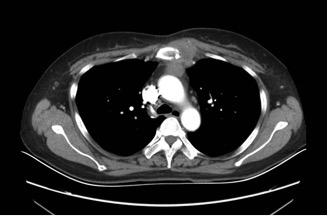 Figure 1 Chest contrast enhanced computed tomography scan. Patchy low-density shadows were seen in the upper sternum, and soft tissue mass formation was observed around the upper sternum, with a size of 3.9 cm × 2.8 cm and slight enhancement.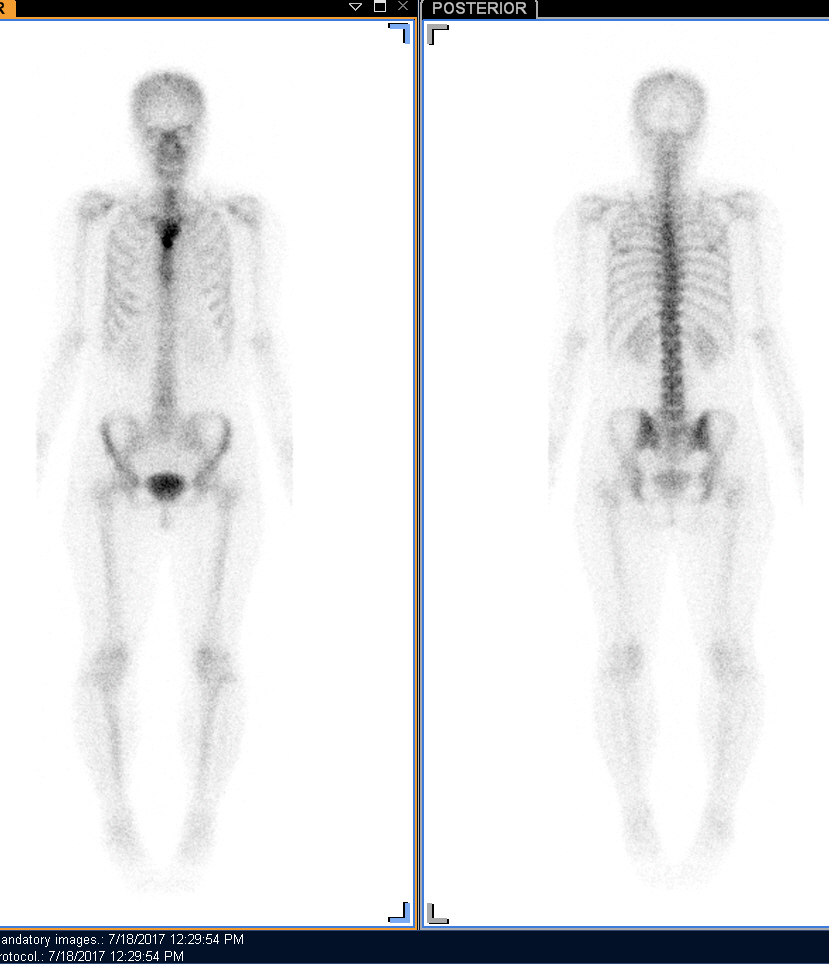 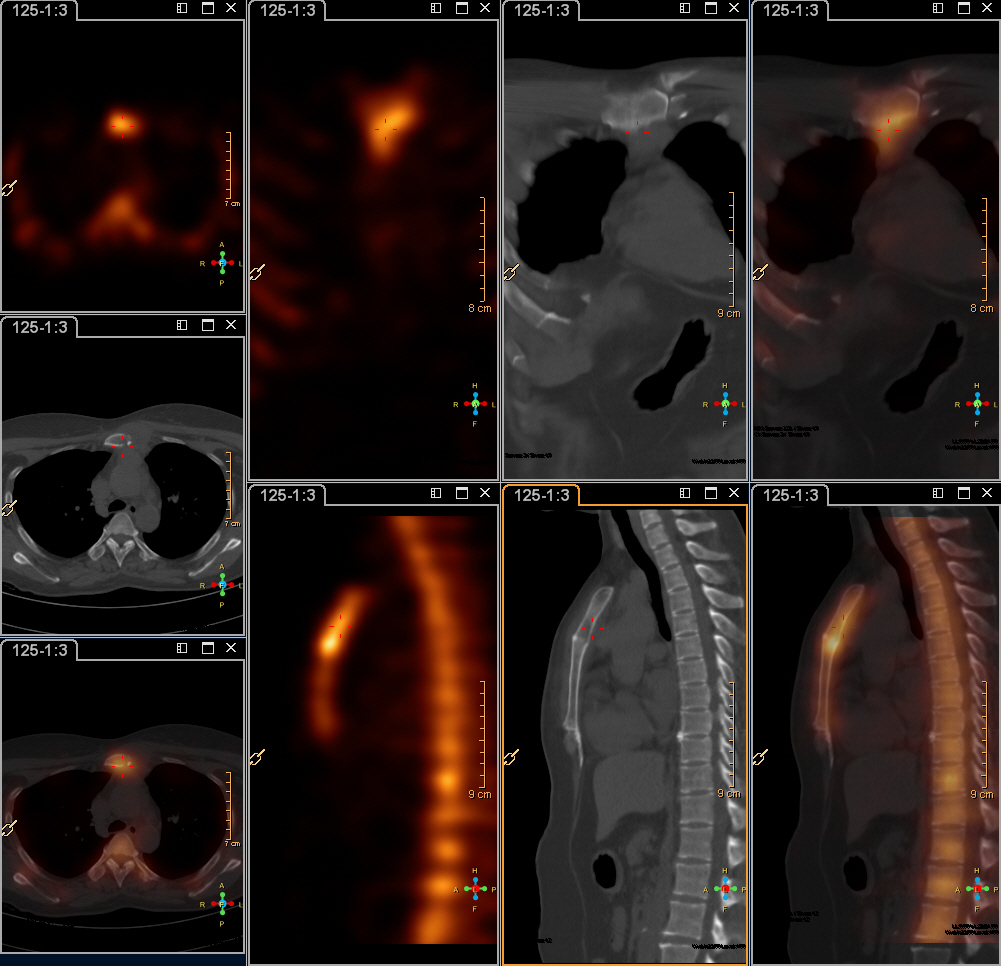 Figure 2 Bone scintigraphy scan with Tc99-MDP. Apparent fixation of the radiopharmaceuticals in the manubrium sternum and upper segment of the body of the sternum. No involvement of other sites of the skeleton was found.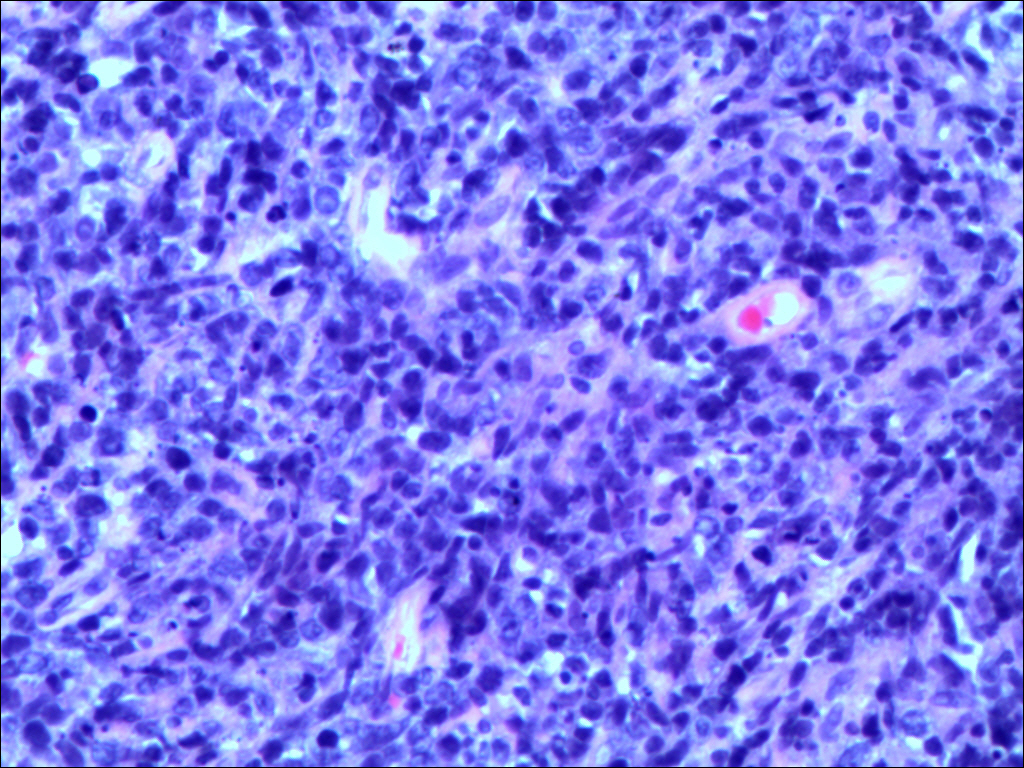 Figure 3 Hematoxylin and eosin staining (original magnification 200 ×). Lymphocytes, plasma cells and a few large heteromorphic cells (Suspected Reed Sternberg cells).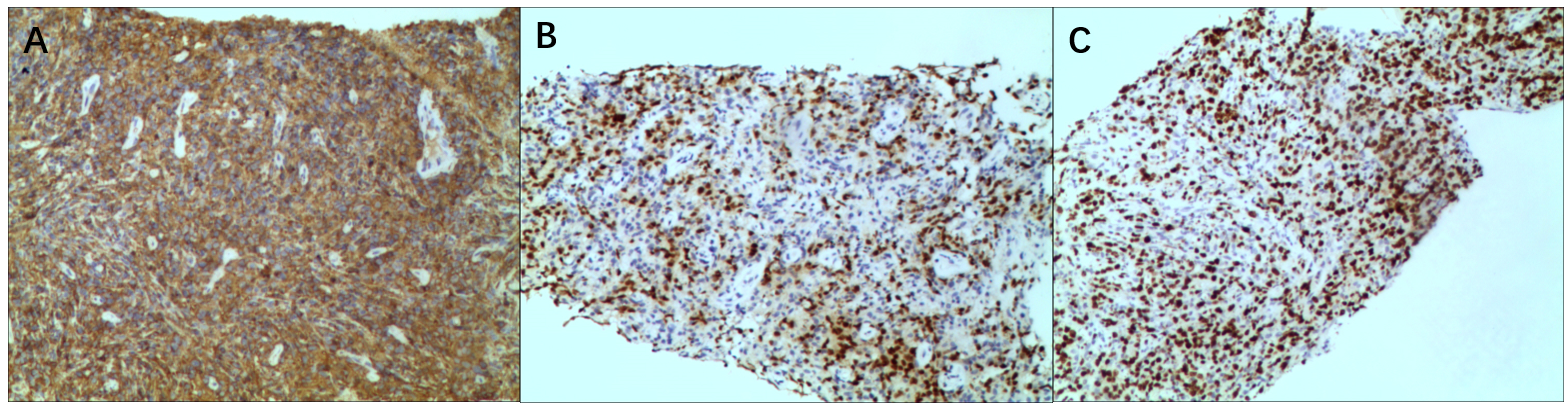 Figure 4 Immunohistochemical staining (original magnification 100 ×). A: CD 30(+); B: PAX-5(+); C: Ki-67(60%+).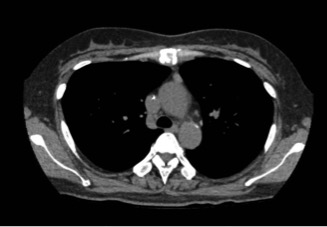 Figure 5 Chest computed tomography shows that the mass around the upper sternum was reduced obviously.Table 1 Literature review of sternal Hodgkin’s lymphomas M: Male; F: Female; EG: Eosinophilic granuloma; HL: Hodgkin’s lymphoma; TB: Tuberculosis; LCH: Langerhan cell histiocytosis; NA: Not available; NS: Nodular sclerosis; MC: Mixed cellularity; LN: Lymph node; CT: Chemotherapy; RT: Radiotherapy; SCT: Stem cell transplantation.Ref.CountryAge (yr)SexInitial diagnosisPathological typeExtra-sternal involvement regionsStageTreatmentPriola et al[9], 2006Italy20MEGNSSupraclavicular LNNACT and RTPetkov et al[11], 2006Bulgaria33MHLNANAIIBCT and SCTKarimi et al[12], 2007Iran82FHLNAChest wall, Thoracic inletNANo treatmentLangley et al[13], 2008UK7MTBNAL1 vertebra, left sacroiliac joint, right acetabulumIVBCTBiswas et al[10], 2008India21MTBNSLeft cervical LN, liver, spleen, abdominal LNIVBCT and RTOshikawa et al[14], 2009Japan28MHLMCRight ilium, left scapula, ribIVBCT and RTGoyal et al[7], 2015India25FLCHNSAxillary, supraclavicular, anterior diaphragmatic LNIIBSCT and RTSingh et al[15], 2015India30FTBMCCervical LN, pre aortic LNNACTJain et al[16], 2016India30FHLNSNAIEBCT and RTLi et al[17], 2018China25FHLNSRight clavicle, axillary, mediastinal SNNACT